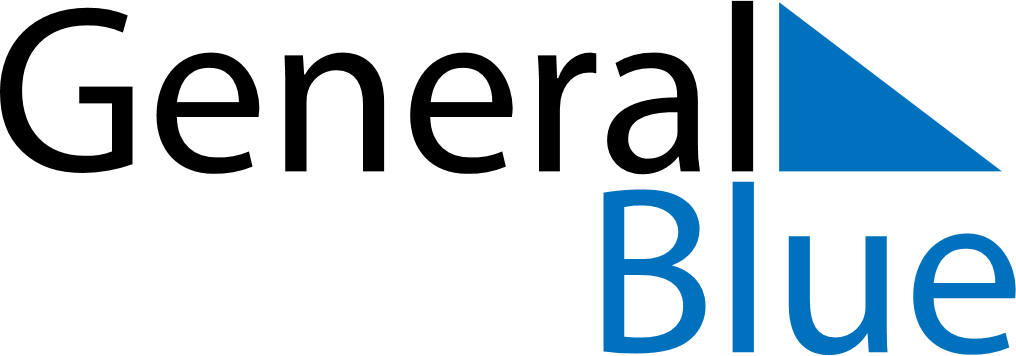 Weekly CalendarJuly 6, 2025 - July 12, 2025Weekly CalendarJuly 6, 2025 - July 12, 2025Weekly CalendarJuly 6, 2025 - July 12, 2025Weekly CalendarJuly 6, 2025 - July 12, 2025Weekly CalendarJuly 6, 2025 - July 12, 2025Weekly CalendarJuly 6, 2025 - July 12, 2025SUNDAYJul 06MONDAYJul 07MONDAYJul 07TUESDAYJul 08WEDNESDAYJul 09THURSDAYJul 10FRIDAYJul 11SATURDAYJul 12